ПАСПОРТ ДОСТУПНОСТИобъекта социальной инфраструктурыМДОУ «Детский сад №14 с. Головино Белгородского района Белгородской области»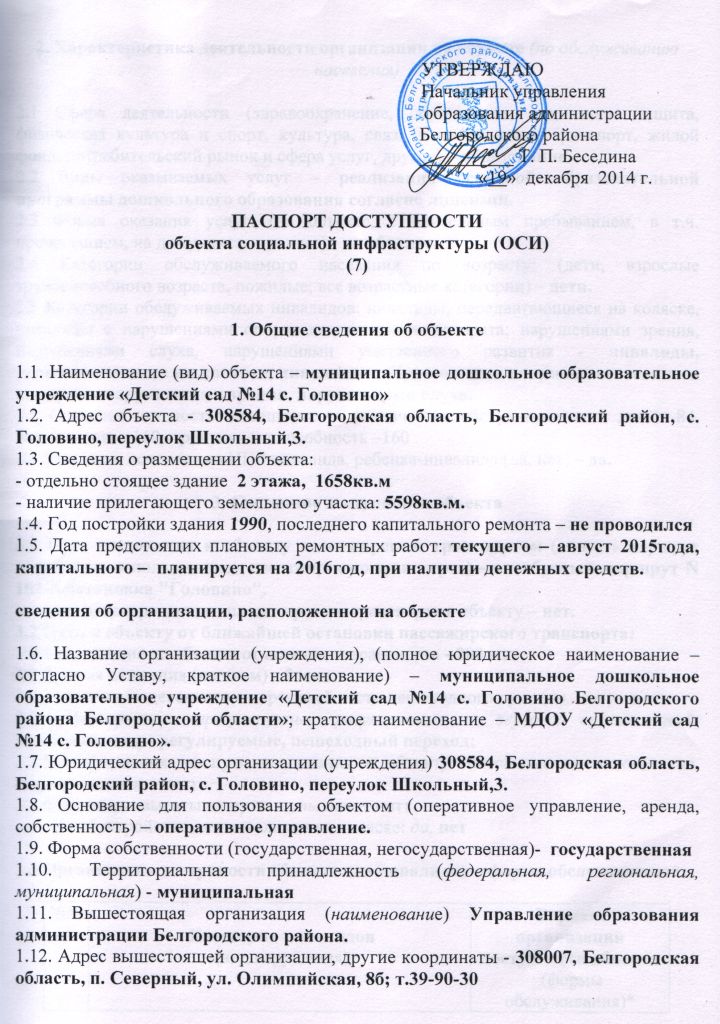 ПАСПОРТ ДОСТУПНОСТИобъекта социальной инфраструктуры (ОСИ)(7)1. Общие сведения об объекте1.1. Наименование (вид) объекта – муниципальное дошкольное образовательное учреждение «Детский сад №14 с. Головино»1.2. Адрес объекта - 308584, Белгородская область, Белгородский район, с. Головино, переулок Школьный,3.1.3. Сведения о размещении объекта:- отдельно стоящее здание  2 этажа,  1658кв.м- наличие прилегающего земельного участка: 5598кв.м.1.4. Год постройки здания 1990, последнего капитального ремонта – не проводился1.5. Дата предстоящих плановых ремонтных работ: текущего – август 2015года, капитального –  планируется на 2016год, при наличии денежных средств. сведения об организации, расположенной на объекте1.6. Название организации (учреждения), (полное юридическое наименование – согласно Уставу, краткое наименование) – муниципальное дошкольное образовательное учреждение «Детский сад №14 с. Головино Белгородского района Белгородской области»; краткое наименование – МДОУ «Детский сад №14 с. Головино».1.7. Юридический адрес организации (учреждения) 308584, Белгородская область, Белгородский район, с. Головино, переулок Школьный,3.1.8. Основание для пользования объектом (оперативное управление, аренда, собственность) – оперативное управление.1.9. Форма собственности (государственная, негосударственная)-  государственная1.10. Территориальная принадлежность (федеральная, региональная, муниципальная) - муниципальная1.11. Вышестоящая организация (наименование) Управление образования администрации Белгородского района.1.12. Адрес вышестоящей организации, другие координаты - 308007, Белгородская область, п. Северный, ул. Олимпийская, 8б; т.39-90-302. Характеристика деятельности организации на объекте (по обслуживанию населения)2.1 Сфера деятельности (здравоохранение, образование, социальная защита, физическая культура и спорт, культура, связь и информация, транспорт, жилой фонд, потребительский рынок и сфера услуг, другое) – образование.2.2 Виды оказываемых услуг – реализация основной образовательной программы дошкольного образования согласно лицензии.2.3 Форма оказания услуг: (на объекте, с длительным пребыванием, в т.ч. проживанием, на дому, дистанционно) - на объекте.2.4 Категории обслуживаемого населения по возрасту: (дети, взрослые трудоспособного возраста, пожилые; все возрастные категории) – дети.2.5 Категории обслуживаемых инвалидов: инвалиды, передвигающиеся на коляске, инвалиды с нарушениями опорно-двигательного аппарата; нарушениями зрения, нарушениями слуха, нарушениями умственного развития - инвалиды, передвигающиеся на коляске, инвалиды с нарушениями опорно-двигательного аппарата; нарушениями зрения, нарушениями слуха.2.6 Плановая мощность: посещаемость (количество обслуживаемых в день) -84, вместимость - 160, пропускная способность –160 .2.7 Участие в исполнении ИПР инвалида, ребенка-инвалида (да, нет) – да.3. Состояние доступности объекта3.1 Путь следования к объекту пассажирским транспортом (описать маршрут движения с использованием пассажирского транспорта) – автобусный маршрут N 102-А остановка "Головино".наличие адаптированного пассажирского транспорта к объекту – нет.3.2 Путь к объекту от ближайшей остановки пассажирского транспорта:3.2.1 расстояние до объекта от остановки транспорта - 200 м;3.2.2 время движения (пешком) - 5 мин;3.2.3 наличие выделенного от проезжей части пешеходного пути (да, нет) – нет;3.2.4 Перекрестки: нерегулируемые; регулируемые, со звуковой сигнализацией, таймером; нет – регулируемые, пешеходный переход;3.2.5 Информация на пути следования к объекту: акустическая, тактильная, визуальная; нет – нет;3.2.6 Перепады высоты на пути: есть, нет – нет;Их обустройство для инвалидов на коляске: да, нет3.3 Организация доступности объекта для инвалидов – форма обслуживания** - указывается один из вариантов: «А», «Б», «ДУ», «ВНД»3.4 Состояние доступности основных структурно-функциональных зон** Указывается: ДП-В - доступно полностью всем;  ДП-И (К, О, С, Г, У) – доступно полностью избирательно (указать категории инвалидов); ДЧ-В - доступно частично всем; ДЧ-И (К, О, С, Г, У) – доступно частично избирательно (указать категории инвалидов); ДУ - доступно условно, ВНД – временно недоступно3.5. ИТОГОВОЕ  ЗАКЛЮЧЕНИЕ о состоянии доступности ОСИ:  доступно условно4. Управленческое решение 4.1. Рекомендации по адаптации основных структурных элементов объекта*- указывается один из вариантов (видов работ): не нуждается; ремонт (текущий, капитальный); индивидуальное решение с ТСР; технические решения невозможны – организация альтернативной формы обслуживания4.2. Период проведения работ – не определенв рамках исполнения -  долгосрочной целевой программы Белгородской области «Социальная поддержка населения Белгородской области» утвержденной постановлением правительства Белгородской области (указывается наименование документа: программы, плана)4.3 Ожидаемый результат (по состоянию доступности) после выполнения работ по адаптации  - основные структурно-функциональных зоны объекта доступны полностью всем категориям инвалидовОценка результата исполнения программы, плана (по состоянию доступности) – 4.4. Для принятия решения требуется, не требуется (нужное подчеркнуть):Согласование _______________________________________________________Имеется заключение уполномоченной организации о состоянии доступности объекта (наименование документа и выдавшей его организации, дата), прилагается___________________________нет______________________________________4.5. Информация размещена (обновлена) на Карте доступности субъекта РФ дата – нет (наименование сайта, портала)АКТ ОБСЛЕДОВАНИЯобъекта социальной инфраструктуры К ПАСПОРТУ ДОСТУПНОСТИ ОСИ№ 11. Общие сведения об объекте1.1. Наименование (вид) объекта – детский сад1.2. Адрес объекта - 308584, Белгородская область, Белгородский район, с. Головино, переулок Школьный, 31.3. Сведения о размещении объекта:- отдельно стоящее здание  2 этажа,  1658кв.м- наличие прилегающего земельного участка: 5598кв.м.1.4. Год постройки здания 1990, последнего капитального ремонта – не проводился1.5. Дата предстоящих плановых ремонтных работ: текущего – август 2014года, капитального –  планируется на 2016год, при наличии денежных средств. 1.6. Название организации (учреждения), (полное юридическое наименование – согласно Уставу, краткое наименование) – муниципальное дошкольное образовательное учреждение «Детский сад №14 с. Головино Белгородского района Белгородской области», краткое наименование МДОУ «Детский сад №14 с. Головино»1.7. Юридический адрес организации (учреждения) 308584, Белгородская область, Белгородский район, с. Головино, переулок Школьный, 32. Характеристика деятельности организации на объектеДополнительная информация Сфера деятельности – образование.2.2 Виды оказываемых услуг – воспитание, обучение и развитие, а также присмотр, уход и оздоровление детей в возрасте от 2лет до 7 лет.3. Состояние доступности объекта3.1 Путь следования к объекту пассажирским транспортом (описать маршрут движения с использованием пассажирского транспорта) –автобусный маршрут N102-А ,остановка "Головино".наличие адаптированного пассажирского транспорта к объекту – нет.3.2 Путь к объекту от ближайшей остановки пассажирского транспорта:3.2.1 расстояние до объекта от остановки транспорта - 200 м;3.2.2 время движения (пешком) - 5 мин;3.2.3 наличие выделенного от проезжей части пешеходного пути (да, нет) – да;3.2.4 Перекрестки: нерегулируемые; регулируемые, со звуковой сигнализацией, таймером; нет – регулируемые, пешеходный переход;3.2.5 Информация на пути следования к объекту: акустическая, тактильная, визуальная; нет – нет;3.2.6 Перепады высоты на пути: есть, нет – нет;Их обустройство для инвалидов на коляске: да, нет3.3 Организация доступности объекта для инвалидов – форма обслуживания* - указывается один из вариантов: «А», «Б», «ДУ», «ВНД»3.4 Состояние доступности основных структурно-функциональных зон** Указывается: ДП-В - доступно полностью всем;  ДП-И (К, О, С, Г, У) – доступно полностью избирательно (указать категории инвалидов); ДЧ-В - доступно частично всем; ДЧ-И (К, О, С, Г, У) – доступно частично избирательно (указать категории инвалидов); ДУ - доступно условно, ВНД - недоступно3.5. ИТОГОВОЕ  ЗАКЛЮЧЕНИЕ о состоянии доступности ОСИ: доступно условно4. Управленческое решение (проект)4.1. Рекомендации по адаптации основных структурных элементов объекта:*- указывается один из вариантов (видов работ): не нуждается; ремонт (текущий, капитальный); индивидуальное решение с ТСР; технические решения невозможны – организация альтернативной формы обслуживания4.2. Период проведения работ  не определенв рамках исполнения долгосрочной целевой программы Белгородской области «Социальная поддержка населения Белгородской области», утвержденной постановлением правительства Белгородской области от (указывается наименование документа: программы, плана)4.3 Ожидаемый результат (по состоянию доступности) после выполнения работ по адаптации  - основные структурно-функциональные зоны объекта доступны полностью всем категориям инвалидовОценка результата исполнения программы, плана (по состоянию доступности) – доступно полностью всем4.4. Для принятия решения требуется, не требуется (нужное подчеркнуть):4.4.1. согласование на Комиссии _____________________________________________________(наименование Комиссии по координации деятельности в сфере обеспечения доступной среды жизнедеятельности для инвалидов и других МГН)4.4.2. согласование работ с надзорными органами (в сфере проектирования и строительства, архитектуры, охраны памятников, другое - указать)__________________________________________________________________________________4.4.3. техническая экспертиза; разработка проектно-сметной документации;4.4.4. согласование с вышестоящей организацией  (собственником объекта);4.4.5. согласование с общественными организациями инвалидов _________________________;4.4.6. другое - требуется дополнительное финансирование на проведение капитального ремонта Имеется заключение уполномоченной организации о состоянии доступности объекта (наименование документа и выдавшей его организации, дата), прилагается - нет4.7. Информация может быть размещена (обновлена) на Карте доступности субъекта РФ__________________________________________________________________(наименование сайта, портала)5. Особые отметкиПРИЛОЖЕНИЯ:Результаты обследования:1. Территории, прилегающей к объекту				на _____1_____ л.2. Входа (входов) в здание						на _____3_____ л.3. Путей движения в здании				      		на ______1____ л.4. Зоны целевого назначения объекта				на __________ л.5. Санитарно-гигиенических помещений				на _______2___ л.6. Системы информации (и связи) на объекте			на ______1____ л.Результаты фотофиксации на объекте _________________	на __________ л.Поэтажные планы, паспорт БТИ ___________3экз____________	на 8 л.Другое (в том числе дополнительная информация о путях движения к объекту) __________________________________________________________________Руководительрабочей группы  __заведующий МДОУ  Нерухова О.Г.___________________      (Должность, Ф.И.О.)                            (Подпись)Члены рабочей группы:__заведующий хозяйством Абрамова А.А.____________________________(Должность, Ф.И.О.)			(Подпись)уполномоченный по охране труда Кривенкова Н.В.____________________(Должность, Ф.И.О.)			(Подпись)В том числе:представители общественныхорганизаций инвалидов___________________________________________________  ______________(Должность, Ф.И.О.)			(Подпись)___________________________________________________  ______________(Должность, Ф.И.О.)			(Подпись)представители организации, расположенной на объекте___________________________________________________  ______________(Должность, Ф.И.О.)			(Подпись)___________________________________________________  ______________(Должность, Ф.И.О.)			(Подпись)Управленческое решение согласовано «____» ____________ 20___ г. (протокол №_____) Комиссией (название).___________________________________________АНКЕТА (информация об объекте социальной инфраструктуры) К ПАСПОРТУ ДОСТУПНОСТИ ОСИ№ 11. Общие сведения об объекте1.1. Наименование (вид) объекта – муниципальное дошкольное образовательное учреждение «Детский сад №14 с. Головино»1.2. Адрес объекта - 308584, Белгородская область, Белгородский район, с. Головино, переулок Школьный,3.1.3. Сведения о размещении объекта:- отдельно стоящее здание  2 этажа,  1658кв.м- наличие прилегающего земельного участка: 5598кв.м.1.4. Год постройки здания 1990, последнего капитального ремонта – не проводился1.5. Дата предстоящих плановых ремонтных работ: текущего – август 2014года, капитального –  планируется на 2016год, при наличии денежных средств. Сведения об организации, расположенной на объекте1.6. Название организации (учреждения), (полное юридическое наименование – согласно Уставу, краткое наименование) – Муниципальное дошкольное образовательное учреждение «Детский сад №14 с. Головино Белгородского района Белгородской области»; краткое наименование – МДОУ «Детский сад №14 с. Головино».1.7. Юридический адрес организации (учреждения) 308584, Белгородская область, Белгородский район, с. Головино, переулок Школьный,3.1.8. Основание для пользования объектом (оперативное управление, аренда, собственность) – оперативное управление.1.9. Форма собственности (государственная, негосударственная)-  государственная1.10. Территориальная принадлежность (федеральная, региональная, муниципальная) - муниципальная1.11. Вышестоящая организация (наименование) Управление образования администрации Белгородского района.1.12. Адрес вышестоящей организации, другие координаты - 308007, Белгородская область, п. Северный, ул. Олимпийская, 8б; т.39-90-302. Характеристика деятельности организации на объекте2.1 Сфера деятельности (здравоохранение, образование, социальная защита, физическая культура и спорт, культура, связь и информация, транспорт, жилой фонд, потребительский рынок и сфера услуг, другое) – образование.2.2 Виды оказываемых услуг – воспитание, обучение и развитие, а также присмотр, уход и оздоровление детейв возрасте от 2лет до 7 лет.2.3 Форма оказания услуг: (на объекте, с длительным пребыванием, в т.ч. проживанием, на дому, дистанционно) - на объекте, с длительным пребыванием:10,5ч, 12ч.2.4 Категории обслуживаемого населения по возрасту: (дети, взрослые трудоспособного возраста, пожилые; все возрастные категории) – дети.2.5 Категории обслуживаемых инвалидов: инвалиды, передвигающиеся на коляске, инвалиды с нарушениями опорно-двигательного аппарата; нарушениями зрения, нарушениями слуха, нарушениями умственного развития - инвалиды, передвигающиеся на коляске, инвалиды с нарушениями опорно-двигательного аппарата; нарушениями зрения, нарушениями слуха.2.6 Плановая мощность: посещаемость (количество обслуживаемых в день) -84, вместимость - 160, пропускная способность –160 .2.7 Участие в исполнении ИПР инвалида, ребенка-инвалида (да, нет) – да.3. Состояние доступности объекта социальной инфраструктуры для инвалидов и других маломобильных групп населения (МГН)3.1 Путь следования к объекту пассажирским транспортом (описать маршрут движения с использованием пассажирского транспорта) – автобусный маршрут N 102-А остановка "Головино".наличие адаптированного пассажирского транспорта к объекту – нет.3.2 Путь к объекту от ближайшей остановки пассажирского транспорта:3.2.1 расстояние до объекта от остановки транспорта - 200 м;3.2.2 время движения (пешком) - 5 мин;3.2.3 наличие выделенного от проезжей части пешеходного пути (да, нет) – нет;3.2.4 Перекрестки: нерегулируемые; регулируемые, со звуковой сигнализацией, таймером; нет – регулируемые, пешеходный переход;3.2.5 Информация на пути следования к объекту: акустическая, тактильная, визуальная; нет – нет;3.2.6 Перепады высоты на пути: есть, нет – нет;Их обустройство для инвалидов на коляске: да, нет3.3 Вариант организации доступности ОСИ (формы обслуживания)* с учетом СП 35-101-2001.* - указывается один из вариантов: «А», «Б», «ДУ», «ВНД»4. Управленческое решение (предложения по адаптации основных структурных элементов объекта)*- указывается один из вариантов (видов работ): не нуждается; ремонт (текущий, капитальный); индивидуальное решение с ТСР; технические решения невозможны – организация альтернативной формы обслуживанияРазмещение информации на Карте доступности субъекта РФ согласовано Нерухова О.Г. заведующий МДОУ «Детский сад №14 с. Головино Белгородского района Белгородской области», 308584, Белгородская область, Белгородский район, с. Головино, переулок Школьный,3.тел. (4722)29-23-05, 8 951 132 95 52(подпись, Ф.И.О., должность; координаты для связи уполномоченного представителя объекта)5. Особые отметкиПаспорт сформирован на основании:1. Анкеты (информации об объекте) от «19» декабря 2014 г.,2. Акта обследования объекта: № акта 1 от «19» декабря 2014 г.3. Решения Комиссии __________________________ от «____» ____________ 20____ г5. Особые отметкиПРИЛОЖЕНИЯ:Результаты обследования:1. Территории, прилегающей к объекту				на ______1____ л.2. Входа (входов) в здание						на ______1____ л.3. Путей движения в здании					на ___1_______ л.4. Зоны целевого назначения объекта				на ______1____ л.5. Санитарно-гигиенических помещений				на ______1____ л.6. Системы информации (и связи) на объекте			на _____1_____ л.Результаты фотофиксации на объекте ______3____________	на __________ л.Поэтажные планы, паспорт БТИ _____________1__________	на 8 л.Другое (в том числе дополнительная информация о путях движения к объекту) 	___________________________________________________________________	___________________________________________________________________Руководитель рабочей группы _____________________________________________  ______________(Должность, Ф.И.О.)												    (Подпись)Члены рабочей группы:___________________________________________________  ______________(Должность, Ф.И.О.)											 (Подпись)___________________________________________________  ______________(Должность, Ф.И.О.)											  (Подпись)В том числе:представители общественныхорганизаций инвалидов___________________________________________________  ______________(Должность, Ф.И.О.)											 (Подпись)___________________________________________________  ______________(Должность, Ф.И.О.)											 (Подпись)представители организации,расположенной на объекте___________________________________________________  ______________(Должность, Ф.И.О.)										  (Подпись)___________________________________________________  ______________(Должность, Ф.И.О.)										  (Подпись)Управленческое решение согласовано «____» ____________ 20___ г. (протокол №_____) Комиссией (название).________________________________________________________________________________________________________________________________________________Приложение 1 к Акту обследования ОСИ к паспорту доступности ОСИ № 1 от «26» августа 2013 г.I Результаты обследования:1. Территории, прилегающей к зданию (участка)Наименование объекта - муниципальное дошкольное образовательное учреждение «Детский сад №14 с. Головино»1.2. Адрес объекта - 308584, Белгородская область, Белгородский район, с. Головино, переулок Школьный,3.II Заключение по зоне:* указывается: ДП-В - доступно полностью всем;  ДП-И (К, О, С, Г, У) – доступно полностью избирательно (указать категории инвалидов); ДЧ-В - доступно частично всем; ДЧ-И (К, О, С, Г, У) – доступно частично избирательно (указать категории инвалидов); ДУ - доступно условно, ВНД - недоступно**указывается один из вариантов: не нуждается; ремонт (текущий, капитальный); индивидуальное решение с ТСР; технические решения невозможны – организация альтернативной формы обслуживанияКомментарий к заключению: необходим капитальный ремонт объекта Приложение 2 к Акту обследования ОСИ к паспорту доступности ОСИ № 1 от «26» августа 2013 г.I Результаты обследования:2. Входа (входов) в здания Наименование объекта - муниципальное дошкольное образовательное учреждение «Детский сад №14 с. Головино»1.2. Адрес объекта - 308584, Белгородская область, Белгородский район, с. Головино, переулок Школьный,3.II Заключение по зоне:* указывается: ДП-В - доступно полностью всем;  ДП-И (К, О, С, Г, У) – доступно полностью избирательно (указать категории инвалидов); ДЧ-В - доступно частично всем; ДЧ-И (К, О, С, Г, У) – доступно частично избирательно (указать категории инвалидов); ДУ - доступно условно, ВНД - недоступно**указывается один из вариантов: не нуждается; ремонт (текущий, капитальный); индивидуальное решение с ТСР; технические решения невозможны – организация альтернативной формы обслуживанияКомментарий к заключению - необходим капитальный ремонт объектаПриложение 3 к Акту обследования ОСИ к паспорту доступности ОСИ № 1 от «26» августа 2013 г.I Результаты обследования:3. Пути (путей) движения внутри здания (в т.ч. путей эвакуации)Наименование объекта - муниципальное дошкольное образовательное учреждение «Детский сад №14 с. Головино»1.2. Адрес объекта - 308584, Белгородская область, Белгородский район, с. Головино, переулок Школьный,3.II Заключение по зоне:* указывается: ДП-В - доступно полностью всем;  ДП-И (К, О, С, Г, У) – доступно полностью избирательно (указать категории инвалидов); ДЧ-В - доступно частично всем; ДЧ-И (К, О, С, Г, У) – доступно частично избирательно (указать категории инвалидов); ДУ - доступно условно, ВНД - недоступно**указывается один из вариантов: не нуждается; ремонт (текущий, капитальный); индивидуальное решение с ТСР; технические решения невозможны – организация альтернативной формы обслуживанияКомментарий к заключению: необходим капитальный ремонт объектаПриложение 4 (I) к Акту обследования ОСИ к паспорту доступности ОСИ № 1 от «26» августа 2013 г.I Результаты обследования:4. Зоны целевого назначения здания (целевого посещения объекта)Вариант I – зона обслуживания инвалидовНаименование объекта - муниципальное дошкольное образовательное учреждение «Детский сад №14 с. Головино»1.2. Адрес объекта - 308584, Белгородская область, Белгородский район, с. Головино, переулок Школьный,3.II Заключение по зоне:* указывается: ДП-В - доступно полностью всем;  ДП-И (К, О, С, Г, У) – доступно полностью избирательно (указать категории инвалидов); ДЧ-В - доступно частично всем; ДЧ-И (К, О, С, Г, У) – доступно частично избирательно (указать категории инвалидов); ДУ - доступно условно, ВНД - недоступно**указывается один из вариантов: не нуждается; ремонт (текущий, капитальный); индивидуальное решение с ТСР; технические решения невозможны – организация альтернативной формы обслуживанияКомментарий к заключению:  необходим капитальный ремонт объектаПриложение 4 (II) к Акту обследования ОСИ к паспорту доступности ОСИ № 1 от «26» августа 2013 г.I Результаты обследования:4. Зоны целевого назначения здания (целевого посещения объекта)Вариант II – места приложения трудаII Заключение по зоне:* указывается: ДП-В - доступно полностью всем;  ДП-И (К, О, С, Г, У) – доступно полностью избирательно (указать категории инвалидов); ДЧ-В - доступно частично всем; ДЧ-И (К, О, С, Г, У) – доступно частично избирательно (указать категории инвалидов); ДУ - доступно условно, ВНД - недоступно**указывается один из вариантов: не нуждается; ремонт (текущий, капитальный); индивидуальное решение с ТСР; технические решения невозможны – организация альтернативной формы обслуживанияКомментарий к заключению:_______________________________________________________________Приложение 4(III) к Акту обследования ОСИ к паспорту доступности ОСИ № 1 от «26» августа 2013 г.I Результаты обследования:4. Зоны целевого назначения здания (целевого посещения объекта)Вариант III – жилые помещенияII Заключение по зоне:* указывается: ДП-В - доступно полностью всем;  ДП-И (К, О, С, Г, У) – доступно полностью избирательно (указать категории инвалидов); ДЧ-В - доступно частично всем; ДЧ-И (К, О, С, Г, У) – доступно частично избирательно (указать категории инвалидов); ДУ - доступно условно, ВНД - недоступно**указывается один из вариантов: не нуждается; ремонт (текущий, капитальный); индивидуальное решение с ТСР; технические решения невозможны – организация альтернативной формы обслуживанияКомментарий к заключению:_______________________________________________________________Приложение 5 к Акту обследования ОСИ к паспорту доступности ОСИ № 1 от «26» августа 2013 г.I Результаты обследования:5. Санитарно-гигиенических помещенийНаименование объекта - муниципальное дошкольное образовательное учреждение «Детский сад №14 с. Головино»1.2. Адрес объекта - 308584, Белгородская область, Белгородский район, с. Головино, переулок Школьный,3.II Заключение по зоне:* указывается: ДП-В - доступно полностью всем;  ДП-И (К, О, С, Г, У) – доступно полностью избирательно (указать категории инвалидов); ДЧ-В - доступно частично всем; ДЧ-И (К, О, С, Г, У) – доступно частично избирательно (указать категории инвалидов); ДУ - доступно условно, ВНД - недоступно**указывается один из вариантов: не нуждается; ремонт (текущий, капитальный); индивидуальное решение с ТСР; технические решения невозможны – организация альтернативной формы обслуживанияКомментарий к заключению: необходим капитальный ремонт объектаПриложение 6 к Акту обследования ОСИ к паспорту доступности ОСИ № 1 от «26» августа 2013 г.I Результаты обследования:6. Системы информации на объектеНаименование объекта - муниципальное дошкольное образовательное учреждение «Детский сад №14 с. Головино»1.2. Адрес объекта - 308584, Белгородская область, Белгородский район, с. Головино, переулок Школьный,3.II Заключение по зоне:* указывается: ДП-В - доступно полностью всем;  ДП-И (К, О, С, Г, У) – доступно полностью избирательно (указать категории инвалидов); ДЧ-В - доступно частично всем; ДЧ-И (К, О, С, Г, У) – доступно частично избирательно (указать категории инвалидов); ДУ - доступно условно, ВНД - недоступно**указывается один из вариантов: не нуждается; ремонт (текущий, капитальный); индивидуальное решение с ТСР; технические решения невозможны – организация альтернативной формы обслуживанияКомментарий к заключению: требуется обновление системы информации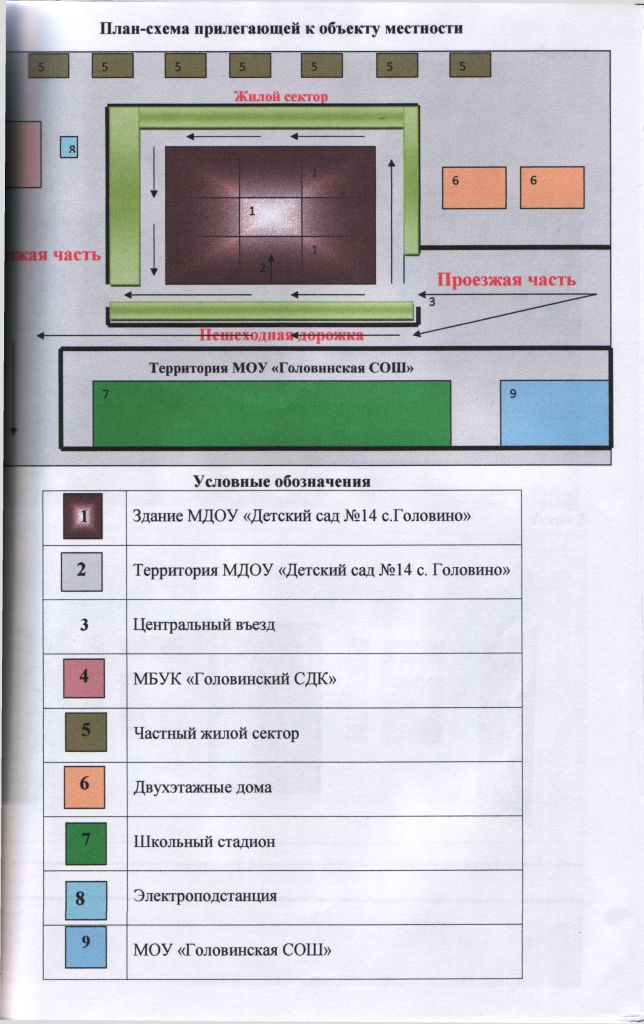 №№п/пКатегория инвалидов(вид нарушения)Вариант организации доступности объекта(формы обслуживания)*1.Все категории инвалидов и маломобильных групп населенияв том числе инвалиды:2передвигающиеся на креслах-коляскахДУ3с нарушениями опорно-двигательного аппаратаДУ4с нарушениями зренияДУ5с нарушениями слухаДУ6с нарушениями умственного развитияА№№п \пОсновные структурно-функциональные зоныСостояние доступности, в том числе для основных категорий инвалидов**1Территория, прилегающая к зданию (участок)ДУ2Вход (входы) в зданиеДУ3Путь (пути) движения внутри здания (в т.ч. пути эвакуации)ДУ4Зона целевого назначения здания (целевого посещения объекта)ДУ5Санитарно-гигиенические помещенияДУ6Система информации и связи (на всех зонах)ДУ7Пути движения к объекту (от остановки транспорта)ДУ№№п \пОсновные структурно-функциональные зоны объектаРекомендации по адаптации объекта (вид работы)*1Территория, прилегающая к зданию (участок)Ремонт капитальный2Вход (входы) в зданиеРемонт капитальный3Путь (пути) движения внутри здания (в т.ч. пути эвакуации)Ремонт капитальный4Зона целевого назначения здания (целевого посещения объекта)Ремонт капитальный5Санитарно-гигиенические помещенияРемонт капитальный6Система информации на объекте (на всех зонах)не нуждается 7Пути движения  к объекту (от остановки транспорта)не  нуждается8Все зоны и участкиУТВЕРЖДАЮНачальник управления образования администрации Белгородского района Белгородской области»______________  Т.П. Беседина«   19    » декабря 2014 г.Головинское поселениеБелгородский районБелгородской областиНаименование территориальногообразования субъекта РФ«  19 » декабря 2014 г.№№п/пКатегория инвалидов(вид нарушения)Вариант организации доступности объекта(формы обслуживания)*1Все категории инвалидов и МГНДУв том числе инвалиды:2передвигающиеся на креслах-коляскахДУ3с нарушениями опорно-двигательного аппаратаДУ4с нарушениями зренияДУ5с нарушениями слухаДУ6с нарушениями умственного развитияДУ№№п/пОсновные структурно-функциональные зоныСостояние доступности, в том числе для основных категорий инвалидов**ПриложениеПриложение№№п/пОсновные структурно-функциональные зоныСостояние доступности, в том числе для основных категорий инвалидов**№ на плане№ фото1Территория, прилегающая к зданию (участок)ДУ2Вход (входы) в зданиеВНД3Путь (пути) движения внутри здания (в т.ч. пути эвакуации)ВНД4Зона целевого назначения здания (целевого посещения объекта)ВНД5Санитарно-гигиенические помещенияВНД6Система информации и связи (на всех зонах)ВНД7Пути движения к объекту (от остановки транспорта)ВНД№№п \пОсновные структурно-функциональные зоны объектаРекомендации по адаптации объекта (вид работы)*1Территория, прилегающая к зданию (участок)ремонт капитальный2Вход (входы) в зданиеремонт капитальный3Путь (пути) движения внутри здания (в т.ч. пути эвакуации)ремонт капитальный4Зона целевого назначения здания (целевого посещения объекта)ремонт капитальный5Санитарно-гигиенические помещенияремонт капитальный6Система информации на объекте (на всех зонах)7Пути движения  к объекту (от остановки транспорта)8Все зоны и участки             УТВЕРЖДАЮ             Заведующий МДОУ     «Детский сад №14 с. Головино Белгородского района   Белгородской области»  ___________     О.Г. Нерухова«    19    » декабря 2014 г.№№п/пКатегория инвалидов(вид нарушения)Вариант организации доступности объекта1.Все категории инвалидов и маломобильных групп населенияв том числе инвалиды:2передвигающиеся на креслах-коляскахВНД3с нарушениями опорно-двигательного аппаратаДУ4с нарушениями зренияДУ5с нарушениями слухаДУ6с нарушениями умственного развития№п \пОсновные структурно-функциональные зоны объектаРекомендации по адаптации объекта (вид работы)*1Территория, прилегающая к зданию (участок)ремонт капитальный2Вход (входы) в зданиеремонт капитальный3Путь (пути) движения внутри здания (в т.ч. пути эвакуации)ремонт капитальный4Зона целевого назначения (целевого посещения объекта)ремонт капитальный5Санитарно-гигиенические помещенияремонт капитальный6Система информации на объекте (на всех зонах)не нуждается7Пути движения  к объекту (от остановки транспорта)не нуждается8Все зоны и участки№ п/пНаименование функционально-планировочного элементаНаличие элементаНаличие элементаНаличие элементаВыявленные нарушения и замечанияВыявленные нарушения и замечанияРаботы по адаптации объектовРаботы по адаптации объектов№ п/пНаименование функционально-планировочного элементаесть/ нет№ на плане№ фотоСодержаниеЗначимо для инвалида (катего-рия)СодержаниеВиды работ1.1Вход (входы) на территориюестьОтсутствие пандусовкапитальный ремонт1.2Путь (пути) движения на территорииестькапитальный ремонт1.3Лестница (наружная)нет1.4Пандус (наружный)естькапитальный ремонт1.5Автостоянка и парковканетОБЩИЕ требования к зонекапитальный ремонтНаименованиеструктурно-функциональной зоныСостояние доступности*(к пункту 3.4 Акта обследования ОСИ)ПриложениеПриложениеРекомендации по адаптации (вид работы)**к пункту 4.1 Акта обследования ОСИНаименованиеструктурно-функциональной зоныСостояние доступности*(к пункту 3.4 Акта обследования ОСИ)№ на плане№ фотоРекомендации по адаптации (вид работы)**к пункту 4.1 Акта обследования ОСИТерритории, прилегающей к зданиюДУкапитальный ремонт№ п/пНаименование функционально-планировочного элементаНаличие элементаНаличие элементаНаличие элементаВыявленные нарушения и замечанияВыявленные нарушения и замечанияРаботы по адаптации объектовРаботы по адаптации объектов№ п/пНаименование функционально-планировочного элементаесть/ нет№ на плане№ фотоСодержаниеЗначимо для инвалида (катего-рия)СодержаниеВиды работ2.1Лестница (наружная)нет2.2Пандус (наружный)естькапитальный ремонт2.3Входная площадка (перед дверью)естькапитальный ремонт2.4Дверь (входная)естькапитальный ремонт2.5Тамбурестькапитальный ремонтОБЩИЕ требования к зонеНаименованиеструктурно-функциональной зоныСостояние доступности*(к пункту 3.4 Акта обследования ОСИ)ПриложениеПриложениеРекомендации по адаптации (вид работы)**к пункту 4.1 Акта обследования ОСИНаименованиеструктурно-функциональной зоныСостояние доступности*(к пункту 3.4 Акта обследования ОСИ)№ на плане№ фотоРекомендации по адаптации (вид работы)**к пункту 4.1 Акта обследования ОСИВхода (входов) в зданияДУкапитальный ремонт№ п/пНаименование функционально-планировочного элементаНаличие элементаНаличие элементаНаличие элементаВыявленные нарушения и замечанияВыявленные нарушения и замечанияРаботы по адаптации объектовРаботы по адаптации объектов№ п/пНаименование функционально-планировочного элементаесть/ нет№ на плане№ фотоСодержаниеЗначимо для инвалида (катего-рия)СодержаниеВиды работ3.1Коридор (вестибюль, зона ожидания, галерея, балкон)естькапитальный ремонт3.2Лестница (внутри здания)естькапитальный ремонт3.3Пандус (внутри здания)нет3.4Лифт пассажирский (или подъемник)нет3.5Дверьестькапитальный ремонт3.6Пути эвакуации (в т.ч. зоны безопасности)естькапитальный ремонтОБЩИЕ требования к зонеНаименованиеструктурно-функциональной зоныСостояние доступности*(к пункту 3.4 Акта обследования ОСИ)ПриложениеПриложениеРекомендации по адаптации (вид работы)**к пункту 4.1 Акта обследования ОСИНаименованиеструктурно-функциональной зоныСостояние доступности*(к пункту 3.4 Акта обследования ОСИ)№ на плане№ фотоРекомендации по адаптации (вид работы)**к пункту 4.1 Акта обследования ОСИПути (путей) движения внутри зданияДУкапитальный ремонт№ п/пНаименование функционально-планировочного элементаНаличие элементаНаличие элементаНаличие элементаВыявленные нарушения и замечанияВыявленные нарушения и замечанияРаботы по адаптации объектовРаботы по адаптации объектов№ п/пНаименование функционально-планировочного элементаесть/ нет№ на плане№ фотоСодержаниеЗначимо для инвалида (катего-рия)СодержаниеВиды работ4.1Кабинетная форма обслуживанияестькапитальный ремонт4.2Зальная форма обслуживанияестькапитальный ремонт4.3Прилавочная форма обслуживаниянет4.4Форма обслуживания с перемещением по маршрутуестькапитальный ремонт4.5Кабина индивидуального обслуживаниянетОБЩИЕ требования к зонеНаименованиеструктурно-функциональной зоныСостояние доступности*(к пункту 3.4 Акта обследования ОСИ)ПриложениеПриложениеРекомендации по адаптации (вид работы)**к пункту 4.1 Акта обследования ОСИНаименованиеструктурно-функциональной зоныСостояние доступности*(к пункту 3.4 Акта обследования ОСИ)№ на плане№ фотоРекомендации по адаптации (вид работы)**к пункту 4.1 Акта обследования ОСИзона обслуживания инвалидовДУкапитальный ремонтНаименование функционально-планировочного элементаНаличие элементаНаличие элементаНаличие элементаВыявленные нарушения и замечанияВыявленные нарушения и замечанияРаботы по адаптации объектовРаботы по адаптации объектовНаименование функционально-планировочного элементаесть/ нет№ на плане№ фотоСодержаниеЗначимо для инвалида (катего-рия)СодержаниеВиды работМесто приложения труданетНаименованиеструктурно-функциональной зоныСостояние доступности*(к пункту 3.4 Акта обследования ОСИ)ПриложениеПриложениеРекомендации по адаптации (вид работы)**к пункту 4.1 Акта обследования ОСИНаименованиеструктурно-функциональной зоныСостояние доступности*(к пункту 3.4 Акта обследования ОСИ)№ на плане№ фотоРекомендации по адаптации (вид работы)**к пункту 4.1 Акта обследования ОСИместа приложения труда--Наименование функционально-планировочного элементаНаличие элементаНаличие элементаНаличие элементаВыявленные нарушения и замечанияВыявленные нарушения и замечанияРаботы по адаптации объектовРаботы по адаптации объектовНаименование функционально-планировочного элементаесть/ нет№ на плане№ фотоСодержаниеЗначимо для инвалида (катего-рия)СодержаниеВиды работЖилые помещениянетНаименованиеструктурно-функциональной зоныСостояние доступности*(к пункту 3.4 Акта обследования ОСИ)ПриложениеПриложениеРекомендации по адаптации (вид работы)**к пункту 4.1 Акта обследования ОСИНаименованиеструктурно-функциональной зоныСостояние доступности*(к пункту 3.4 Акта обследования ОСИ)№ на плане№ фотоРекомендации по адаптации (вид работы)**к пункту 4.1 Акта обследования ОСИжилые помещения--№ п/пНаименование функционально-планировочного элементаНаличие элементаНаличие элементаНаличие элементаВыявленные нарушения и замечанияВыявленные нарушения и замечанияРаботы по адаптации объектовРаботы по адаптации объектов№ п/пНаименование функционально-планировочного элементаесть/ нет№ на плане№ фотоСодержаниеЗначимо для инвалида (катего-рия)СодержаниеВиды работ5.1Туалетная комнатаестькапитальный ремонт5.2Душевая/ ванная комнатанет5.3Бытовая комната (гардеробная)неткапитальный ремонтОБЩИЕ требования к зонеНаименованиеструктурно-функциональной зоныСостояние доступности*(к пункту 3.4 Акта обследования ОСИ)ПриложениеПриложениеРекомендации по адаптации (вид работы)**к пункту 4.1 Акта обследования ОСИНаименованиеструктурно-функциональной зоныСостояние доступности*(к пункту 3.4 Акта обследования ОСИ)№ на плане№ фотоРекомендации по адаптации (вид работы)**к пункту 4.1 Акта обследования ОСИСанитарно-гигиенических помещенийДУкапитальный ремонт№ п/пНаименование функционально-планировочного элементаНаличие элементаНаличие элементаНаличие элементаВыявленные нарушения и замечанияВыявленные нарушения и замечанияРаботы по адаптации объектовРаботы по адаптации объектов№ п/пНаименование функционально-планировочного элементаесть/ нет№ на плане№ фотоСодержаниеЗначимо для инвалида (катего-рия)СодержаниеВиды работ6.1Визуальные средстваестьне требуется6.2Акустические средстванет6.3Тактильные средстванеттребуется обучение специалистаОБЩИЕ требования к зонеНаименованиеструктурно-функциональной зоныСостояние доступности*(к пункту 3.4 Акта обследования ОСИ)ПриложениеПриложениеРекомендации по адаптации (вид работы)**к пункту 4.1 Акта обследования ОСИНаименованиеструктурно-функциональной зоныСостояние доступности*(к пункту 3.4 Акта обследования ОСИ)№ на плане№ фотоРекомендации по адаптации (вид работы)**к пункту 4.1 Акта обследования ОСИСистемы информации на объектеДУне требуется